Allegato EVerifica principio DNSH (Do No Significant Harm) nel PNRR - Italia domani(circolare RGS n. 33 del 13 ottobre 2022)CUP H14D22003750006LOS 3A_Applicazione verifica DNSH per le seguenti apparecchiatureB_VINCOLI DNSHLa / Il dichiarante(sottoscritto con firma digitale)AUTONOME PROVINZ BOZENSÜDTIROLDeutschsprachiger Grundschulsprengel Eppan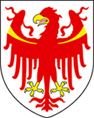 PROVINCIA AUTONOMA DI BOLZANOALTO ADIGECircolo didattico in lingua tedesca di Appiano sulla strada del vino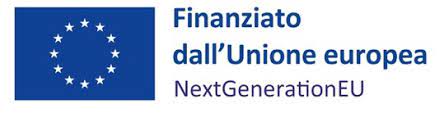 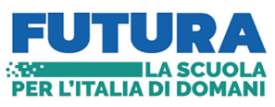 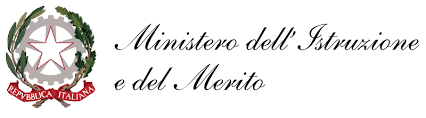 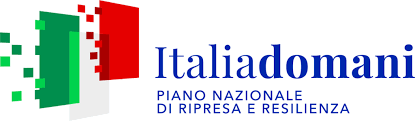 Il/la sottoscritto/a      , C.F.       nato/a a       (prov.      , Stato      ) il      ,  residente nel Comune di      ;       ; prov. (     ); Stato      ; via/piazza, ecc.      ; 
in qualità di:   legale rappresentante/titolare      procuratore generale     procuratore specialedell’impresa      Partita IVA:      ;Codice Fiscale:      ;con sede legale nel Comune di      ,       , prov. (     ), Stato      ;via/piazza, ecc.      ;Indirizzo e-mail:      ;Indirizzo di posta elettronica certificata (PEC):      ;Numero telefono:      ;ai sensi della L.P. 22 ottobre 1993, n. 17, consapevole della responsabilità penale cui può andare incontro in caso di affermazioni mendaci e delle relative sanzioni penali di cui all’art. 76 del DPR n. 445/2000, nonché delle conseguenze amministrative di esclusione dalle gare di cui al D.Lgs. n. 50/2016 e della normativa vigente in materia.dichiara quanto segueIl/la sottoscritto/a      , C.F.       nato/a a       (prov.      , Stato      ) il      ,  residente nel Comune di      ;       ; prov. (     ); Stato      ; via/piazza, ecc.      ; 
in qualità di:   legale rappresentante/titolare      procuratore generale     procuratore specialedell’impresa      Partita IVA:      ;Codice Fiscale:      ;con sede legale nel Comune di      ,       , prov. (     ), Stato      ;via/piazza, ecc.      ;Indirizzo e-mail:      ;Indirizzo di posta elettronica certificata (PEC):      ;Numero telefono:      ;ai sensi della L.P. 22 ottobre 1993, n. 17, consapevole della responsabilità penale cui può andare incontro in caso di affermazioni mendaci e delle relative sanzioni penali di cui all’art. 76 del DPR n. 445/2000, nonché delle conseguenze amministrative di esclusione dalle gare di cui al D.Lgs. n. 50/2016 e della normativa vigente in materia.dichiara quanto segueIl/la sottoscritto/a      , C.F.       nato/a a       (prov.      , Stato      ) il      ,  residente nel Comune di      ;       ; prov. (     ); Stato      ; via/piazza, ecc.      ; 
in qualità di:   legale rappresentante/titolare      procuratore generale     procuratore specialedell’impresa      Partita IVA:      ;Codice Fiscale:      ;con sede legale nel Comune di      ,       , prov. (     ), Stato      ;via/piazza, ecc.      ;Indirizzo e-mail:      ;Indirizzo di posta elettronica certificata (PEC):      ;Numero telefono:      ;ai sensi della L.P. 22 ottobre 1993, n. 17, consapevole della responsabilità penale cui può andare incontro in caso di affermazioni mendaci e delle relative sanzioni penali di cui all’art. 76 del DPR n. 445/2000, nonché delle conseguenze amministrative di esclusione dalle gare di cui al D.Lgs. n. 50/2016 e della normativa vigente in materia.dichiara quanto segueIl/la sottoscritto/a      , C.F.       nato/a a       (prov.      , Stato      ) il      ,  residente nel Comune di      ;       ; prov. (     ); Stato      ; via/piazza, ecc.      ; 
in qualità di:   legale rappresentante/titolare      procuratore generale     procuratore specialedell’impresa      Partita IVA:      ;Codice Fiscale:      ;con sede legale nel Comune di      ,       , prov. (     ), Stato      ;via/piazza, ecc.      ;Indirizzo e-mail:      ;Indirizzo di posta elettronica certificata (PEC):      ;Numero telefono:      ;ai sensi della L.P. 22 ottobre 1993, n. 17, consapevole della responsabilità penale cui può andare incontro in caso di affermazioni mendaci e delle relative sanzioni penali di cui all’art. 76 del DPR n. 445/2000, nonché delle conseguenze amministrative di esclusione dalle gare di cui al D.Lgs. n. 50/2016 e della normativa vigente in materia.dichiara quanto segueIl/la sottoscritto/a      , C.F.       nato/a a       (prov.      , Stato      ) il      ,  residente nel Comune di      ;       ; prov. (     ); Stato      ; via/piazza, ecc.      ; 
in qualità di:   legale rappresentante/titolare      procuratore generale     procuratore specialedell’impresa      Partita IVA:      ;Codice Fiscale:      ;con sede legale nel Comune di      ,       , prov. (     ), Stato      ;via/piazza, ecc.      ;Indirizzo e-mail:      ;Indirizzo di posta elettronica certificata (PEC):      ;Numero telefono:      ;ai sensi della L.P. 22 ottobre 1993, n. 17, consapevole della responsabilità penale cui può andare incontro in caso di affermazioni mendaci e delle relative sanzioni penali di cui all’art. 76 del DPR n. 445/2000, nonché delle conseguenze amministrative di esclusione dalle gare di cui al D.Lgs. n. 50/2016 e della normativa vigente in materia.dichiara quanto segueHans-Weber-Tyrol Platz 1  39057 Eppan a. d. WeinstraßeTel. 0471 66 22 19www.gspeppan.itgsp.eppan@schule.suedtirol.itgsd.eppan@pec.prov.bz.itSt.Nr. 80004980217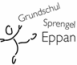 Piazza Hans-Weber-Tyrol 1  39057 Appiano sulla Strada del vinoTel. 0471 66 22 19 www.gspeppan.itgsp.eppan@scuola.alto-adige.itgsd.eppan@pec.prov.bz.itCod.fisc. 80004980217Piazza Hans-Weber-Tyrol 1  39057 Appiano sulla Strada del vinoTel. 0471 66 22 19 www.gspeppan.itgsp.eppan@scuola.alto-adige.itgsd.eppan@pec.prov.bz.itCod.fisc. 80004980217CPV 30213200-7Computer modello TABLET 1_Mitigazione del cambiamento climatico1_Mitigazione del cambiamento climatico1_Mitigazione del cambiamento climatico1_Mitigazione del cambiamento climaticoAl fine di garantire il rispetto del principio DNSH connesso con la mitigazione dei cambiamenti climatici e la significativa riduzione di emissioni di gas a effetto serra, dovranno essere adottate tutte le strategie disponibili per l’acquisto di prodotti elettronici in linea con l’obbiettivo di contenere le emissioni GHG.Al fine di garantire il rispetto del principio DNSH connesso con la mitigazione dei cambiamenti climatici e la significativa riduzione di emissioni di gas a effetto serra, dovranno essere adottate tutte le strategie disponibili per l’acquisto di prodotti elettronici in linea con l’obbiettivo di contenere le emissioni GHG.Al fine di garantire il rispetto del principio DNSH connesso con la mitigazione dei cambiamenti climatici e la significativa riduzione di emissioni di gas a effetto serra, dovranno essere adottate tutte le strategie disponibili per l’acquisto di prodotti elettronici in linea con l’obbiettivo di contenere le emissioni GHG.Al fine di garantire il rispetto del principio DNSH connesso con la mitigazione dei cambiamenti climatici e la significativa riduzione di emissioni di gas a effetto serra, dovranno essere adottate tutte le strategie disponibili per l’acquisto di prodotti elettronici in linea con l’obbiettivo di contenere le emissioni GHG.I prodotti elettronici acquistati sono dotati di un marchio ecologicoISO di tipo I, secondo la UNI EN ISO 14024 si noI prodotti elettronici acquistati sono dotati di un marchio ecologicodell’etichetta EPA ENERGY STAR si noI prodotti elettronici acquistati sono dotati di un marchio ecologicoIn assenza marchio ecologico altra documentazione equivalenteI prodotti elettronici acquistati sono dotati di un marchio ecologicoIn assenza marchio ecologico altra documentazione equivalenteIndicare documentazione equivalenteIndicare documentazione equivalente2_economia circolare2_economia circolare2_economia circolare2_economia circolare2_economia circolareLe apparecchiature elettroniche utilizzate per l'investimento devono essere acquistate e gestite in linea con gli standard più aggiornati in termini di materiale utilizzato, procedure per la gestione dei rifiuti e il riutilizzo dei materiali. La fase di progettazione del prodotto considera l'impatto ambientale durante il suo intero ciclo di vita facilitando il miglioramento delle prestazioni ambientali in modo economicamente efficace, anche in termini di efficienza delle risorse e dei materiali, e quindi contribuisce ad un uso sostenibile delle risorse naturali.Le apparecchiature elettroniche utilizzate per l'investimento devono essere acquistate e gestite in linea con gli standard più aggiornati in termini di materiale utilizzato, procedure per la gestione dei rifiuti e il riutilizzo dei materiali. La fase di progettazione del prodotto considera l'impatto ambientale durante il suo intero ciclo di vita facilitando il miglioramento delle prestazioni ambientali in modo economicamente efficace, anche in termini di efficienza delle risorse e dei materiali, e quindi contribuisce ad un uso sostenibile delle risorse naturali.Le apparecchiature elettroniche utilizzate per l'investimento devono essere acquistate e gestite in linea con gli standard più aggiornati in termini di materiale utilizzato, procedure per la gestione dei rifiuti e il riutilizzo dei materiali. La fase di progettazione del prodotto considera l'impatto ambientale durante il suo intero ciclo di vita facilitando il miglioramento delle prestazioni ambientali in modo economicamente efficace, anche in termini di efficienza delle risorse e dei materiali, e quindi contribuisce ad un uso sostenibile delle risorse naturali.Le apparecchiature elettroniche utilizzate per l'investimento devono essere acquistate e gestite in linea con gli standard più aggiornati in termini di materiale utilizzato, procedure per la gestione dei rifiuti e il riutilizzo dei materiali. La fase di progettazione del prodotto considera l'impatto ambientale durante il suo intero ciclo di vita facilitando il miglioramento delle prestazioni ambientali in modo economicamente efficace, anche in termini di efficienza delle risorse e dei materiali, e quindi contribuisce ad un uso sostenibile delle risorse naturali.Le apparecchiature elettroniche utilizzate per l'investimento devono essere acquistate e gestite in linea con gli standard più aggiornati in termini di materiale utilizzato, procedure per la gestione dei rifiuti e il riutilizzo dei materiali. La fase di progettazione del prodotto considera l'impatto ambientale durante il suo intero ciclo di vita facilitando il miglioramento delle prestazioni ambientali in modo economicamente efficace, anche in termini di efficienza delle risorse e dei materiali, e quindi contribuisce ad un uso sostenibile delle risorse naturali.I prodotti elettronici acquistati sono dotati di una etichetta ambientale ISO di tipo IISO di tipo II prodotti elettronici acquistati sono dotati di una etichetta ambientale ISO di tipo IISO di tipo II prodotti elettronici acquistati sono dotati di una etichetta ambientale ISO di tipo IISO di tipo IIndicare etichetta ambientaleIndicare etichetta ambientaleIndicare etichetta ambientaleI prodotti elettronici acquistati sono dotati di una etichetta ambientale ISO di tipo IIn assenza di tale etichettaCertificazione della qualità del processo di ricondizionamento/rifabbricazionein conformità con uno dei seguenti standard: Certificazione della qualità del processo di ricondizionamento/rifabbricazionein conformità con uno dei seguenti standard: Certificazione della qualità del processo di ricondizionamento/rifabbricazionein conformità con uno dei seguenti standard: I prodotti elettronici acquistati sono dotati di una etichetta ambientale ISO di tipo IIn assenza di tale etichettaISO 9001 e ISO 14001/regolamento EMASI prodotti elettronici acquistati sono dotati di una etichetta ambientale ISO di tipo IIn assenza di tale etichettaBS 8887-220:2010 - "Design for manufacture, assembly, disassembly and end-of-life processing (MADE). The process of remanufacture. Specification (applicable to remanufacture processes)";I prodotti elettronici acquistati sono dotati di una etichetta ambientale ISO di tipo IIn assenza di tale etichettaBS 8887-240:2011 - "Design for manufacture, assembly, disassembly and end-of-life processing (MADE). Reconditioning (applicable to refurbished/reconditioned equipment)";I prodotti elettronici acquistati sono dotati di una etichetta ambientale ISO di tipo IIn assenza di tale etichettaEN 50614:2020 (qualora l'apparecchiatura sia stata precedentemente scartata come rifiuto RAEE, e preparata per il riutilizzo per lo stesso scopo per cui è stata concepita).L’offerente dovrà inoltre fornire l’iscrizione alla piattaforma RAEE in qualità di produttore e/o distributore.L’offerente dovrà inoltre fornire l’iscrizione alla piattaforma RAEE in qualità di produttore e/o distributore.l’iscrizione alla piattaforma RAEE in qualità di produttore e/o distributore. si no3_prevenzione e riduzione dell’inquinamento3_prevenzione e riduzione dell’inquinamento3_prevenzione e riduzione dell’inquinamento3_prevenzione e riduzione dell’inquinamentoNella costruzione non potranno essere utilizzati componenti, prodotti e materiali contenenti sostanze inquinanti.Nella costruzione non potranno essere utilizzati componenti, prodotti e materiali contenenti sostanze inquinanti.Nella costruzione non potranno essere utilizzati componenti, prodotti e materiali contenenti sostanze inquinanti.Nella costruzione non potranno essere utilizzati componenti, prodotti e materiali contenenti sostanze inquinanti.I prodotti elettronici acquistati sono dotati di una etichetta ambientale ISO di tipo IISO di tipo II prodotti elettronici acquistati sono dotati di una etichetta ambientale ISO di tipo IISO di tipo II prodotti elettronici acquistati sono dotati di una etichetta ambientale ISO di tipo IISO di tipo IIndicare etichetta ambientaleIndicare etichetta ambientaleI prodotti elettronici acquistati sono dotati di una etichetta ambientale ISO di tipo IIn assenza di tale etichettaCertificazione della qualità del processo di ricondizionamento/rifabbricazionein conformità con uno dei seguenti standard: Certificazione della qualità del processo di ricondizionamento/rifabbricazionein conformità con uno dei seguenti standard: I prodotti elettronici acquistati sono dotati di una etichetta ambientale ISO di tipo IIn assenza di tale etichettaCertificazione di conformità alle direttive Reach/RoHS/ecodesign/compatibilità elettromagnetica;I prodotti elettronici acquistati sono dotati di una etichetta ambientale ISO di tipo IIn assenza di tale etichettaMarcatura di alloggiamenti e mascherine di plastica secondo gli standard ISO 11469 e ISO 1043.